Куликов Евгений АлександровичМБОУ "СШ № 90 п. Кулой" Вельского района Архангельской областиУчитель физической культурыИтоговый контрольный тест по специальной дисциплине «Спортивное ориентирование и туризм» для обучающихся 9-х кадетских классов1. Как в походе приготовить воду для питья:А) профильтровать и прокипятить;        Б) профильтровать через 2-3 слоя марли;В) опустить веточку зверобоя;                Г) опустить веточку вереска.2. К серьёзным последствиям для организма человека приводит потеря крови в количестве:А) около 1 л;      Б) более 1 л;        В) 1 л;     Г) до 600 г.3. Для быстрой остановки носового кровотечения нужно:А) запрокинуть голову назад;Б) вложить в ноздри тампоны, смоченные раствором перекиси водорода;В) наложить лёд на переносицу;                         Г) опустить голову вниз.4. Прибор, который помогает определить стороны света, называется:А) спидометр;        Б) компас;          В) барометр;        Г) тахометр.5. Наиболее удобная обувь в походе:А) резиновая обувь;     Б) туфли;       В) кроссовки;              Г) спортивные тапочки.6. В солнечный полдень тень указывает направление на:А) юг;                 Б) север;                  В) запад;                   Г) восток.7. Мхи и лишайники чаще обрастают стволы деревьев со стороны:А) южной;                Б) северной;                   В) западной;                   Г) восточной.8. Где лучше развести костер зимой:А) под ветвями большого дерева;          Б) на открытом месте;В) в вырытой в снегу до земли яме;       Г) на утоптанном снегу.9. Где лучше развести костер летом:А) под деревом;        Б) в траве;            В) все равно где;           Г) на старом кострище.10. Как защитить себя во время грозы от молнии:А) спрятаться под елью или другим густым деревом;Б) найти сухое место в низине, вдали от высоких деревьев;В) в нише скалы, в пещере;                      Г) выйти на открытое пространство.11. Где следует устанавливать лагерь у реки, на которой есть плотина:А) у плотины;     Б) за плотиной, вниз по течению;В) перед плотиной, вверх по течению;                 Г) прямо на плотине.12. Наиболее частые в нашей местности ЧС природного характера:А) наводнения;                   Б) ураганы;                В) землетрясения;                     Г) смерчи.13. Лучшая защита от смерча:А) подвал;    Б) мост (под мостом);     В) под большим деревом;         Г) автобусная остановка.14. Наиболее сильные землетрясения в РФ могут быть:А) на Курильских островах;    Б)  на юге Сибири;       В) на Кавказе;      Г) на Урале.15. Наиболее эффективный способ выведения человека из бессознательного состояния:А) смочить лицо водой;      Б) обдуть полотенцем;        В) похлопать по щекам;Г) дать понюхать нашатырный спирт.16. Местность, изображенная условными знаками на листе бумаги, называется:А) рисунком;   Б) картой;      В) схемой;      г) таблицей.17. Что нужно сделать, если увидел в лесу змею?А) Не трогать её и не дразнить;        Б) Спокойно отойти подальше от змеи или дать ей уползти;        В) Попытаться ее ликвидировать;     Г) Аккуратно отодвинуть палкой.18. Костры, предназначенные для отпугивания насекомых (комаров, мошек), а также для подачи сигнала о своем местоположении называют:А) дымовые;       Б) пламенные;      В)   жаровые;        Г) любительские.19. Тип костра, при котором сухие дрова укладываются наклонно к центру и частично опираются друг на друга, называется:А) колодец;       Б)   шалаш;       В)  звезда;     Г) пионерский.20. Что может быть переносным хранилищем огня? А) Факел;    Б) Банка с шишками и гнилушками;          В) Решетка;      Г) Перчатки. 21. Костёр, который используют для приготовления пищи, просушки вещей, для обогрева, называется:     А) жаровой;     Б) дымовой;     В) любительский;    Г) сложный.22. Определите тип костра, при котором два полена кладут параллельно на некотором расстоянии друг от друга, поперек них еще два и т. п. (напоминает сруб)А)  шалаш;    Б) колодец;     В) звезда;   Г) нодья.23. Тип костра, при котором поленья кладут по радиусам от центра, горение происходит преимущественно в центре, требует постоянного присмотра, иначе погаснет:А) звезда;    Б) шалаш;      В) колодец;      Г) таежный.24. Определи правила ориентирования в лесу по косвенным признакам: А) по солнцу;  Б) по следам животных;  В) по муравейникам;   Г) по деревьям. 25. Определи способы ориентирования в лесу ночью:А) по Полярной звезде;     Б) по Луне;     В)   по крикам птиц;     Г) по годовым кольцам.26. Отношение длины отрезка на карте, плане или чертеже к соответствующей ему реальной длине на местности это:А) масштаб;   Б) рельеф;   В) схема;    Г) чертеж.27. Назови самый распространенный узел. Люди думали, что впервые его завязал сам Геркулес. Этот узел используется для связывания двух веревок одинакового диаметра. А) прямой;      Б)  швейцарский;    В) ткацкий;    Г) встречный.28. По схеме определи название данного узла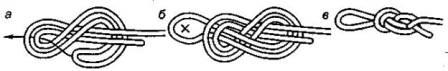 А) восьмерка;   Б) прямой;    В) встречный;     Г) проводник.29. Если заблудился, нужно выходить к ручью или реке и идти вниз по течению, т.к.: А) вода необходима для питья;       Б) можно ловить рыбу;   В) можно выйти к поселению людей;         Г) можно переплыть реку.30. Верхняя одежда туриста должна быть:А) однотонного цвета;     Б) из камуфляжной ткани;     В) яркая, демаскирующая;      Г) любая.31. Основное направление в работе по безопасности похода:А) соблюдение режима дня;     Б) предупреждение травматизма и несчастных случаев;В) словесные предупреждения;      Г) призывы и назидания.32. Основная причина чрезвычайных ситуаций в походе:А) неблагоприятные метеорологические условия;        Б) недостаток снаряжения;В) слабая дисциплина в группе;        Г) незнание маршрута.33. Дисциплина в походе - это;А) беспрекословное подчинение руководителю группы, его заместителю, выполнение инструкций по походу;                              Б) делать только то, что нравится мне;В) выполнять распоряжения моего друга - бывалого туриста;       Г) слышать свою интуицию.34. За безопасность в походе в первую очередь отвечает:А) руководитель похода;      Б) родители;    В) полиция;      Г) сами туристы.35. Слабая дисциплина в группе может привести к:А) чрезвычайной ситуации;                         Б) перемене погоды;   В) появлению диких животных;                  Г) появлению других туристов.36. Самое большое нарушение дисциплины в походе:А) отставание от группы;      Б) опоздание к приёму пищи;   В) самовольные действия туристов;         Г) взять на себя роль руководителя.37. Подготовка к походу нужна для того, чтобы:А) хорошо знать маршрут;       Б) взять с собой необходимое количество продуктов;В) одеться по сезону;                Г) сделать поход безопасным и интересным.38. Карту местности перед походом нужно хорошо изучить, прежде всего, для того, чтобы:А) знать наиболее интересные места;  Б) чтобы не заблудиться, ориентируясь на местности;В) знать, где лучше разбить лагерь и отдохнуть;       Г) познакомиться с красивыми местами.39. Перед походом нужно сходить к врачу, чтобы:А) он выписал справку;    Б) определить состояние своего здоровья;В) успокоить родителей;         Г) успокоить педагога.40. Почему идущие в поход должны хорошо знать друг друга:А) чтобы знать, кого искать, если потеряется;Б) чтобы во всём можно было положиться на товарища, а не получить от него неожиданных поступков;          В) чтобы было веселее;                  Г) чтобы не знакомиться во время похода.Ответы к итоговому контрольному тесту по специальной дисциплине «Спортивное ориентирование и туризм» для обучающихся 9-х кадетских классов12345678910АБББВБАВГБ11121314151617181920ВАААГБА, БАБА, Б21222324252627282930АБАА, В, ГА, БАААВВ31323334353637383940БВАА, ГАВГБ, ВББ